Warszawa, 16 grudnia 2022 r.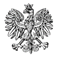 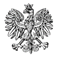 WPS-II.431.3.57.2022.IKPani 								Anna Sajór								Dyrektor 								Domu Pomocy Społecznej 								w Lipsku								ul. 1-ego Maja 79
								27-300 Lipsko								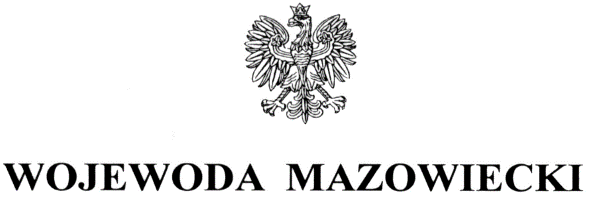 ZALECENIA POKONTROLNENa podstawie art. 127 ust. 1 w związku z art. 22 pkt 8 ustawy z dnia 12 marca 2004 r. o pomocy społecznej (Dz. U. z 2021 r. poz. 2268, z późn. zm.) oraz rozporządzenia Ministra Rodziny i Polityki Społecznej z dnia 9 grudnia 2020 r. w sprawie nadzoru i kontroli w pomocy społecznej (Dz.U. z 2020 poz. 2285) zespół inspektorów Wydziału Polityki Społecznej Mazowieckiego Urzędu Wojewódzkiego w Warszawie w dniach 25 i 26 sierpnia 2022 r. przeprowadził kontrolę doraźną w kierowanym przez Panią Domu Pomocy Społecznej 
w Lipsku. W dniu 25 sierpnia 2022 r. czynności kontrolne przeprowadzone zostały 
w godzinach popołudniowych, tj.  15.10-18.30.Kontroli doraźnej dokonano w związku z pismem Ministra Rodziny i Polityki Społecznej 
z dnia 13 czerwca 2022 r. skierowanym do wojewodów, w sprawie przeprowadzenia kontroli w domach pomocy społecznej na terenie podległych województw mając na względzie prawidłową realizację zadań, jakość świadczonych usług, a przede wszystkim przestrzeganie praw mieszkańców, ze szczególnym uwzględnieniem dobra dzieci i młodzieży. Kontroli dokonano poprzez oględziny pomieszczeń mieszkalnych i pomieszczeń wspólnych Domu, rozmowy z mieszkańcami, rozmowy z pracownikami, analizę udostępnionych dokumentów.Zakres kontroli obejmował jakość usług świadczonych przez dom pomocy społecznej 
i przestrzeganie praw mieszkańców według stanu na dzień kontroli. Szczegółowy opis i ocena skontrolowanej działalności zostały przedstawione w protokole 
z kontroli, podpisanym przez Panią Dyrektor bez zastrzeżeń w dniu 28 listopada 2022 r.Wobec przedstawionej w protokole oceny dotyczącej funkcjonowania Domu Pomocy Społecznej w Lipsku, stosownie do art. 128 ustawy z dnia 12 marca 2004 r. o pomocy społecznej w celu usunięcia stwierdzonej nieprawidłowości zwracam się o realizację następującego zalecenia pokontrolnego:- przekazywać dokumentację dot. przymusu bezpośredniego  lekarzowi specjaliście
w dziedzinie psychiatrii, upoważnionemu przez marszałka województwa, do oceny zasadności jego zastosowania.Uwagi:- zastosować inne rozwiązania dot. zabezpieczenia okien i wyposażenia pokoi w celu zapewnienia mieszkańcom bezpieczeństwa.Jednostka organizacyjna pomocy społecznej w terminie 30 dni od dnia otrzymania niniejszych zaleceń pokontrolnych obowiązana jest do powiadomienia Wojewody Mazowieckiego o ich realizacji na adres: Mazowiecki Urząd Wojewódzki w Warszawie Wydział Polityki Społecznej, pl. Bankowy 3/5, 00-950 Warszawa.
PouczenieZgodnie z art. 128 ustawy z dnia 12 marca 2004 r. o pomocy społecznej (Dz. U. z 2021 r. 
poz. 2268, z późn. zm. ) kontrolowana jednostka może, w terminie 7 dni od dnia otrzymania zaleceń pokontrolnych, zgłosić do nich zastrzeżenia do Wojewody Mazowieckiego 
za pośrednictwem Wydziału Polityki Społecznej.Zgodnie z art. 130 ust.1 ustawy z dnia 12 marca 2004 r. o pomocy społecznej, 
kto nie realizuje zaleceń pokontrolnych – podlega karze pieniężnej w wysokości od 500 zł 
do 12 000 zł.z up. WOJEWODY MAZOWIECKIEGOKinga JuraZastępca Dyrektora							          Wydziału Polityki Społecznej
 Do wiadomości:
1) Pan Sławomir Śmieciuch - Starosta Lipski,
2) aa.